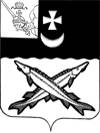 АДМИНИСТРАЦИЯ БЕЛОЗЕРСКОГО  МУНИЦИПАЛЬНОГО  РАЙОНА ВОЛОГОДСКОЙ ОБЛАСТИП О С Т А Н О В Л Е Н И ЕОт _19.05.2021_ № ___157___Об утверждении административного регламента по предоставлению муниципальной услуги по предоставлению разрешения на отклонение от предельных параметров разрешенного строительства, реконструкции объекта капитального строительстваВ соответствии с Федеральными законами от 06.10.2003 № 131-ФЗ «Об общих принципах организации местного самоуправления в Российской Федерации», от 27.07.2010 №210-ФЗ «Об организации предоставления государственных и муниципальных услуг», постановление Главы Белозерского муниципального района от 03.09.2018 № 109 «О порядке разработки и утверждения административных регламентов муниципальных услуг органами местного самоуправления Белозерского муниципального района»ПОСТАНОВЛЯЮ:Утвердить административный регламент по предоставлению  муниципальной услуги по предоставлению  разрешения на отклонение от  предельных параметров разрешенного  строительства, реконструкции  объекта капитального строительства (прилагается).Признать утратившими силу постановления администрации Белозерского муниципального района от 06.02.2015 №163 «Об     утверждении      административного регламента по предоставлению  муниципальной услуги по предоставлению  разрешения на отклонение от  предельных параметров разрешенного  строительства, реконструкции  объекта капитального строительства», от 12.04.2016 № 1588 «О внесении изменений в постановление администрации района от 06.02.2015 № 163».		3.   Настоящее постановление подлежит опубликованию в районной газете «Белозерье» и размещению на официальном сайте Белозерского муниципального района в информационно-телекоммуникационной сети «Интернет».Руководитель администрации района: 			Д.А. Соловьев     Утвержден:постановлением администрации района № _157_ от _19.05.2021_Административный регламент предоставления муниципальной услуги 
по предоставлению разрешения на отклонение от предельных параметров разрешенного строительства, реконструкции объекта капитального строительства 1. Общие положения1.1. Административный регламент предоставления муниципальной услуги по  предоставлению разрешения на отклонение от предельных параметров разрешенного строительства, реконструкции объекта капитального строительства (далее – муниципальная услуга) устанавливает порядок и стандарт предоставления муниципальной услуги.1.2. Заявителями при предоставлении муниципальной услуги являются физические и юридические лица (за исключением государственных органов и их территориальных органов, органов государственных внебюджетных фондов и их территориальных органов, органов местного самоуправления):- правообладатели земельных участков, размеры которых меньше установленных градостроительным регламентом минимальных размеров земельных участков либо конфигурация, инженерно-геологические или иные характеристики которых неблагоприятны для застройки, - правообладатели земельных участков в целях однократного изменения одного или нескольких предельных параметров разрешенного строительства, реконструкции объектов капитального строительства, установленных градостроительным регламентом для конкретной территориальной зоны, не более чем на десять процентов, или уполномоченные ими лица либо их уполномоченные представители (далее – заявители), обратившиеся в орган, предоставляющий муниципальные услуги, либо в организации, указанные в частях 2 и 3 статьи 1 Федерального закона от 27.07.2010 №210-ФЗ «Об организации предоставления государственных и муниципальных услуг (далее Федеральный закон №210 –ФЗ), или в организации, указанные в пункте 5 статьи 2 Федерального закона №210-ФЗ, с запросом о предоставлении государственной или муниципальной услуги, в том числе в порядке, установленном статьей 15.1 Федерального закона №210-ФЗ, выраженным в устной, письменной или электронной форме..1.3. Место нахождения Администрации Белозерского муниципального района, его структурных подразделений (при наличии)(далее – Уполномоченный орган):Почтовый адрес Уполномоченного органа: РФ, Вологодская обл., г. Белозерск, ул. Фрунзе, д. 35График работы Уполномоченного органа:График приема документов: в приемные дни.График личного приема руководителя Уполномоченного органа: третий понедельник месяца с 14:00  - 16:00.Телефон для информирования по вопросам, связанным с предоставлением муниципальной услуги:8(81756)2-10-63.Адрес официального сайта Уполномоченного органа в информационно-телекоммуникационной сети «Интернет» (далее – сайт в сети «Интернет», сеть «Интернет» ): www.belozer.ruАдрес федеральной государственной информационной системы «Единый портал государственных и муниципальных услуг (функций)» (далее также – Единый портал) в сети Интернет: www.gosuslugi.ru.Адрес государственной информационной системы «Портал государственных и муниципальных услуг (функций) Вологодской области» (далее также – Региональный портал) в сети Интернет: https://gosuslugi35.ru.Сведения о месте нахождения многофункциональных центров предоставления государственных и муниципальных услуг (далее - МФЦ), контактных телефонах, адресах электронной почты, графике работы и адресах сайтов в сети «Интернет»:Адреса: - РФ, Вологодская обл., Белозерский район, г. Белозерск, Советский пр-т, д. 31;- РФ, Вологодская обл., Белозерский район, с. Зубово, ул. Пушкинская, д. 31;- РФ, Вологодская обл., Белозерский район, п. Нижняя Мондома, ул. Советская, д. 22.Тел: 7 (81756) 2-32-72;Адрес официального сайта в информационно-телекоммуникационной сети «Интернет»: https://belozersk.mfc35.ruГрафик работы: Адрес электронной почты Уполномоченного органа :adm@belozer.ru.1.4. Способы получения информации о правилах предоставления муниципальной услуги:лично;посредством телефонной связи;посредством электронной почты,посредством почтовой связи;на информационных стендах в помещениях Уполномоченного органа, МФЦ;в сети «Интернет»:на официальном сайте Уполномоченного органа, МФЦ;на Едином портале;на Региональном портале.1.5. Порядок информирования о предоставлении муниципальной услуги.1.5.1. Информирование о предоставлении муниципальной услуги осуществляется по следующим вопросам:место нахождения Уполномоченного органа, его структурных подразделений (при наличии), МФЦ;должностные лица и муниципальные служащие Уполномоченного органа, уполномоченные предоставлять муниципальную услугу и номера контактных телефонов; график работы Уполномоченного органа, МФЦ;адрес сайта в сети «Интернет» Уполномоченного органа, МФЦ;адрес электронной почты Уполномоченного органа, МФЦ;нормативные правовые акты по вопросам предоставления муниципальной услуги, в том числе, настоящий административный регламент (наименование, номер, дата принятия нормативного правового акта);административные процедуры предоставления муниципальной услуги;срок предоставления муниципальной услуги;формы контроля за предоставлением муниципальной услуги;основания для отказа в предоставлении муниципальной услуги;досудебное (внесудебное) обжалование заявителем решений и действий (бездействия) органа, предоставляющего муниципальную услугу, либо муниципального служащего, многофункционального центра, работника многофункционального центра, а также организаций, осуществляющих функции по предоставлению муниципальных услуг, или их работников;иная информация о деятельности Уполномоченного органа, в соответствии с Федеральным законом от 9 февраля 2009 года № 8-ФЗ «Об обеспечении доступа к информации о деятельности государственных органов и органов местного самоуправления».1.5.2. Информирование (консультирование) осуществляется специалистами Уполномоченного органа (МФЦ), ответственными за информирование, при обращении заявителей за информацией лично, посредством телефонной, почтовой связи или электронной почты.Информирование проводится на русском языке в форме индивидуального и публичного информирования.1.5.3. Индивидуальное устное информирование осуществляется должностными лицами, ответственными за информирование, при обращении заявителей за информацией лично или посредством телефонной связи.Специалист, ответственный за информирование, принимает все необходимые меры для предоставления полного и оперативного ответа на поставленные вопросы, в том числе с привлечением других сотрудников.В случае если для подготовки ответа требуется более продолжительное время, специалист, ответственный за информирование, предлагает заинтересованным лицам перезвонить в определенный день и в определенное время, но не позднее трех рабочих дней со дня обращения. К назначенному сроку должен быть подготовлен ответ по вопросам заявителей, в случае необходимости ответ готовится при взаимодействии с должностными лицами структурных подразделений органов и организаций, участвующих в предоставлении муниципальной услуги.В случае если предоставление информации, необходимой заявителю, не представляется возможным посредством телефонной связи, сотрудник Уполномоченного органа/ МФЦ, принявший телефонный звонок, разъясняет заявителю право обратиться с письменным обращением в Уполномоченный орган и требования к оформлению обращения.При ответе на телефонные звонки специалист, ответственный за информирование, должен назвать фамилию, имя, отчество, занимаемую должность и наименование структурного подразделения Уполномоченного органа. Устное информирование должно проводиться с учетом требований официально-делового стиля речи. Во время разговора необходимо произносить слова четко, избегать «параллельных разговоров» с окружающими людьми и не прерывать разговор по причине поступления звонка на другой аппарат. В конце информирования специалист, ответственный за информирование, должен кратко подвести итоги и перечислить меры, которые необходимо принять (кто именно, когда и что должен сделать).1.5.4. Индивидуальное письменное информирование осуществляется в виде письменного ответа на обращение заинтересованного лица в соответствии с законодательством о порядке рассмотрения обращений граждан.Ответ на обращение составляется в простой, четкой форме с указанием фамилии, имени, отчества, номера телефона исполнителя, подписывается руководителем Уполномоченного органа и направляется способом, позволяющим подтвердить факт и дату направления.1.5.5. Публичное устное информирование осуществляется посредством привлечения средств массовой информации – радио, телевидения. Выступления должностных лиц, ответственных за информирование, по радио и телевидению согласовываются с руководителем Уполномоченного органа.1.5.6. Публичное письменное информирование осуществляется путем публикации информационных материалов о правилах предоставления муниципальной услуги, а также настоящего административного регламента и муниципального правового акта об его утверждении:в средствах массовой информации;на сайте Уполномоченного органа, МФЦ в сети «Интернет»;на Региональном портале;на информационных стендах Уполномоченного органа, МФЦ.II. Стандарт предоставления муниципальной услуги2.1.	Наименование муниципальной услугиПредоставление разрешения на отклонение от предельных параметров разрешенного строительства, реконструкции объектов капитального строительства на территории  Белозерского муниципального района.2.2. Наименование органа местного самоуправления, предоставляющего муниципальную услугу2.2.1. Муниципальная услуга предоставляется:Администрацией Белозерского муниципального района;МФЦ по месту жительства (по месту нахождения) заявителя – в части приема и выдачи документов на предоставление муниципальной услуг.2.2.2. Не допускается требовать от заявителя осуществления действий, в том числе согласований, необходимых для получения муниципальной услуги и связанных с обращением в иные органы и организации, не предусмотренных настоящим административным регламентом.2.3. Результат предоставления муниципальной услугиРезультатом предоставления муниципальной услуги является направление (вручение) заявителю:- разрешения на отклонение от предельных параметров разрешенного строительства, реконструкции объектов капитального строительства в форме  постановления администрации Белозерского муниципального района;- отказа в предоставлении разрешения на отклонение от предельных параметров разрешенного строительства, реконструкции объектов капитального строительства в форме  постановления администрации Белозерского муниципального района.2.4. Срок предоставления муниципальной услуги2.4.1. Общий срок предоставления муниципальной услуги составляет не более 52 дней со дня поступления заявления в Уполномоченный орган, в том числе:1) регистрация, рассмотрение заявления и прилагаемых к нему документов; подготовка проекта постановления; направление посредством почтовой связи сообщений о проведении общественных обсуждений или публичных слушаний по вопросу предоставления разрешения правообладателям земельных участков, имеющих общие границы с земельным участком, применительно к которому запрашивается данное разрешение, правообладателям объектов капитального строительства, расположенных на земельных участках, имеющих общие границы с земельным участком, применительно к которому запрашивается данное разрешение, и правообладателям помещений, являющихся частью объекта капитального строительства, применительно к которому запрашивается данное разрешение - не позднее чем через 15 рабочих дней со дня поступления заявления;2) проведение общественных обсуждений, публичных слушаний, подготовка и опубликование заключения о результатах общественных обсуждений или публичных слушаний не более 30 дней со дня опубликования оповещения населения о начале общественных обсуждений, публичных слушаний; 3) принятие Руководителем администрации Белозерского муниципального района решения о выдаче разрешения на отклонение от предельных параметров разрешенного строительства, реконструкции объектов капитального строительства или об отказе в выдаче разрешения с указанием причин принятого решения - в течение 7 рабочих дней со дня поступления рекомендаций по итогам общественных обсуждений, публичных слушаний;4) направление (вручение) заявителю разрешения на отклонение от предельных параметров разрешенного строительства, реконструкции объектов капитального строительства либо отказа в выдаче разрешения на отклонение от предельных параметров разрешенного строительства, реконструкции объектов капитального строительства с указанием причин отказа - один рабочий день.2.4.2. Срок предоставления муниципальной услуги по заявлениям лиц, указанных в части 1.1 статьи 40 Градостроительного Кодекса Российской Федерации, составляет не более 52 календарных дней со дня поступления заявления в Уполномоченный орган.2.5. Правовые основания для предоставления муниципальной услуги Предоставление муниципальной услуги осуществляется в соответствии с:Градостроительным кодексом Российской Федерации от 29 декабря 2004 года             № 190-ФЗ;Федеральным законом от 9 февраля 2009 года № 8-ФЗ «Об обеспечении доступа к информации о деятельности государственных органов и органов местного самоуправления»;Федеральным законом от 24 июля 2007 года № 221-ФЗ «О кадастровой деятельности»;  Федеральным законом от 24 ноября 1995 года № 181-ФЗ «О социальной защите инвалидов в Российской Федерации»; Федеральным законом от 6 апреля 2011 года № 63-ФЗ «Об электронной подписи»; Федеральным законом от 6 октября 2003 года № 131-ФЗ «Об общих принципах организации местного самоуправления в Российской Федерации»;Федеральным законом от 27 июля 2010 года № 210-ФЗ «Об организации предоставления государственных и муниципальных услуг»;   Устав  Белозерского муниципального района, утвержденный решением Белозерского комитета районного самоуправления от 27.07.2005 г. № 130;   решение Представительного Собрания Белозерского муниципального района от 26.11.2012г. №105 «Об утверждении Перечня услуг, которые являются необходимыми и обязательными для предоставления муниципальных услуг органами местного самоуправления Белозерского муниципального района и предоставляются организациями, участвующими в предоставлении муниципальных услуг»;постановление Главы Белозерского муниципального района от 03.09.2018 № 109 «О порядке разработки и утверждения административных регламентов муниципальных услуг органами местного самоуправления Белозерского муниципального района»;  постановление администрации Белозерского муниципального района от 29.02.2012г. №254 «Об утверждении перечня муниципальных услуг, предоставляемых органами местного самоуправления Белозерского муниципального района, в отношении которых планируется проведение работ по организации межведомственного и межуровнего взаимодействия»;настоящий Регламент.2.6. Исчерпывающий перечень документов, необходимых в соответствии с нормативными правовыми актами для предоставления муниципальной услуги.2.6.1. Для предоставления муниципальной услуги заявитель представляет (направляет):а) Заявление по форме согласно приложению к настоящему административному регламенту, подписанное заявителем.Заявление оформляется на русском языке, заверяется подписью заявителя.Заявление по просьбе заявителя может быть заполнено специалистом, ответственным за прием документов, с помощью компьютера или от руки. В последнем случае заявитель вписывает в заявление от руки полностью свои фамилию, имя, отчество (при наличии) и ставит подпись.При заполнении заявления не допускается использование сокращений слов и аббревиатур.Форма заявления размещается на официальном сайте Уполномоченного органа в сети «Интернет» с возможностью бесплатного копирования (скачивания).б) Документ, удостоверяющий личность заявителя, являющегося физическим лицом, либо личность представителя физического или юридического лица;.в) Документ, удостоверяющий права (полномочия) представителя физического или юридического лица, если с заявлением обращается представитель заявителя.г) Правоустанавливающие, правоудостоверяющие документы на объект недвижимости (земельный участок, где размещается строительство, объект капитального строительства, в отношении которых испрашивается разрешение на отклонение от предельных параметров строительства, и (или) объект капитального строительства,  в отношении которого испрашивается разрешение на отклонение от предельных параметров строительства) в случае, если сведения о таких объектах не содержатся в Едином государственном реестре недвижимости.2.6.2. В качестве документа, подтверждающего полномочия на осуществление действий от имени заявителя, может быть представлена:доверенность, заверенная нотариально (в случае обращения за получением муниципальной услуги представителя физического лица);доверенность, подписанная правомочным должностным лицом организации и заверенная печатью организации (при наличии) либо копия решения о назначении или об избрании физического лица на должность, в соответствии с которым такое физическое лицо обладает правом действовать от имени заявителя без доверенности (в случае обращения за получением муниципальной услуги представителя юридического лица).Документ, подтверждающий полномочия представителя юридического лица, представленный в форме электронного документа, удостоверяется усиленной электронной подписью правомочного должностного лица организации.Документ, подтверждающий полномочия представителя физического лица, представленный в форме электронного документа, удостоверяется усиленной электронной подписью нотариуса.2.6.3. Копии документов представляются физическим лицом с предъявлением подлинников либо заверенными в нотариальном порядке. Копии документов представляются юридическим лицом с предъявлением подлинников либо заверенными подписью правомочного должностного лица организации и печатью организации (при наличии).   После проведения сверки подлинники документов незамедлительно возвращаются заявителю.Документы не должны содержать подчисток либо приписок, зачеркнутых слов и иных не оговоренных в них исправлений, а также серьезных повреждений, не позволяющих однозначно истолковать их содержание.В случае представления документов на иностранном языке они должны быть переведены заявителем на русский язык. Верность перевода и подлинность подписи переводчика должны быть нотариально удостоверены.Заявление о предоставлении муниципальной услуги и прилагаемые документы представляются заявителем в Уполномоченный орган (МФЦ) на бумажном носителе.Заявитель вправе направить заявление и прилагаемые документы в электронной форме с использованием Регионального портала, электронной почты.Заявление и прилагаемые документы могут быть представлены следующими способами:путем личного обращения в Уполномоченный орган или в МФЦ лично либо через уполномоченных  представителей;посредством почтовой связи;по электронной почте;посредством Регионального портала.2.6.4.  В случае направления заявления и прилагаемых к нему документов в электронной форме, заявление и такие документы подписываются допустимым видом электронной подписи, отвечающей требованиям Федерального закона от 6 апреля 2011 года № 63-ФЗ «Об электронной подписи» и статей 21.1 и 21.2 Федерального закона от 27 июля 2010 года № 210-ФЗ «Об организации предоставления государственных и муниципальных услуг».2.7. Исчерпывающий перечень документов, необходимых в соответствии с законодательными или иными нормативными правовыми актами для предоставления муниципальной услуги с разделением на документы и информацию, которые заявитель  должен представить самостоятельно, и документы, которые заявитель вправе предоставить по собственной инициативе, так как они подлежат представлению в рамках межведомственного информационного взаимодействия2.7.1. Для получения муниципальной услуги заявитель вправе представить  следующие документы:1) правоустанавливающие, правоудостоверяющие документы на объект недвижимости (земельный участок, где размещается строительство, объект капитального строительства, в отношении которых испрашивается разрешение на отклонение от предельных параметров строительства, реконструкции и (или) объект капитального строительства,  в отношении которого испрашивается разрешение на отклонение от предельных параметров реконструкции) в случае, если сведения о таких объектах содержатся в Едином государственном реестре недвижимости;2) выписку из Единого государственного реестра недвижимости  об основных характеристиках и зарегистрированных правах на объект недвижимости (земельный участок, где размещается строительство, объект капитального строительства, в отношении которых испрашивается разрешение на отклонение от предельных параметров строительства, реконструкции и (или) объект капитального строительства,  в отношении которого испрашивается разрешение на отклонение от предельных параметров реконструкции).      2.7.2.Документы, указанные в пункте 2.7.1 административного регламента могут быть представлены заявителем следующими способами:путем личного обращения в Уполномоченный орган или в МФЦ лично либо через уполномоченных представителей;посредством почтовой связи;по электронной почте;посредством Регионального портала.2.7.3. Запрещено требовать от заявителя:	представления документов и информации или осуществления действий, представление или осуществление которых не предусмотрено нормативными правовыми актами, регулирующими отношения, возникающие в связи с предоставлением муниципальной услуги;представления документов и информации, которые находятся в распоряжении органов, предоставляющих муниципальную услугу, иных государственных органов, органов местного самоуправления и организаций, в соответствии с нормативными правовыми актами Российской Федерации, нормативными правовыми актами субъектов Российской Федерации и муниципальными правовыми актами;представления документов и информации, отсутствие и (или) недостоверность которых не указывались при первоначальном отказе в приеме документов, необходимых для предоставления муниципальной услуги, либо в предоставлении муниципальной услуги, за исключением случаев, предусмотренных пунктом 4 части 1 статьи 7 Федерального закона от 27 июля 2010 года № 210-ФЗ «Об организации предоставления государственных и муниципальных услуг».2.8. Исчерпывающий перечень оснований для отказа в приеме документов, необходимых для предоставления муниципальной услугиОснованием для отказа в приеме заявления, необходимого для предоставления муниципальной услуги является:- отсутствие документов, предусмотренных пунктами 2.6.1, 2.6.2 настоящего административного регламента;- представленные документы не соответствуют требованиям, установленным пунктом 2.6.3. настоящего административного регламента;- предоставление заявителем документов, содержащих ошибки или противоречивые сведения;- заявление подано лицом, не уполномоченным совершать такого рода действия;- выявление несоблюдения установленных статьей 11 Федерального закона от 6 апреля 2011 года № 63-ФЗ «Об электронной подписи» условий признания действительности квалифицированной электронной подписи (в случае направления заявления и прилагаемых документов в форме электронных документов).2.9. Исчерпывающий перечень оснований для приостановления предоставления или отказа в предоставлении муниципальной услуги2.9.1. Основанием для отказа в приеме к рассмотрению заявления является выявление несоблюдения установленных статьей 11 Федерального закона от 6 апреля 2011 года № 63-ФЗ «Об электронной подписи» условий признания действительности квалифицированной электронной подписи (в случае направления заявления и прилагаемых документов в электронной форме).2.9.2. Основания для приостановления предоставления муниципальной услуги являются:- поступление от заявителя письменного заявления о приостановлении предоставления муниципальной услуги; - отсутствие или ненадлежащее оформление заявления (текст не поддается прочтению, не указаны фамилия, имя, отчество, почтовый адрес заявителя и т.д.).Приостановление оказания муниципальной услуги осуществляется до дня предоставления документов, указанных в пункте 2.6. настоящего административного регламента.2.9.3. Основания для отказа в предоставлении муниципальной услуги:за получением муниципальной услуги обратилось лицо, не предусмотренное  в пункте 1.2. настоящего административного регламента;не представлены предусмотренные пунктом 2.6.1 административного регламента документы, обязанность по представлению которых возложена на заявителя;разрешение на отклонение  от предельных параметров испрашивается в отношении строительства, объекта капитального строительства, земельный участок под которыми не сформирован;разрешение на отклонение  от предельных параметров испрашивается в отношении строительства, объекта капитального строительства, земельный участок под которыми не находится на территории Белозерского муниципального района;отклонение от предельных параметров разрешенного строительства, реконструкции объектов капитального строительства, повлечет нарушение требований технических регламентов;отклонение от предельных параметров разрешенного строительства, реконструкции объектов капитального строительства испрашивается  в части предельного количества этажей, предельной высоты зданий, строений, сооружений и (или) требований к архитектурным решениям объектов капитального строительства в границах территорий исторических поселений федерального или регионального значения;в отношении земельного участка, где расположено строительство, объект капитального строительства, отклонение от предельных параметров строительства, реконструкции которых испрашивается,  от исполнительного органа государственной власти, должностного лица, государственного учреждения или органа местного самоуправления, указанных в части 2 статьи 55.32 Градостроительного кодекса Российской Федерации, поступило  уведомление о выявлении самовольной постройки  и такая постройка не снесена или не приведена в соответствие с установленными требованиями (за исключением случаев, если по результатам рассмотрения данного уведомления в указанные исполнительный орган государственной власти, государственное учреждение или орган местного самоуправления, указанному должностному лицу, направлено уведомление о том, что наличие признаков самовольной постройки не усматривается либо вступило в законную силу решение суда об отказе в удовлетворении исковых требований о сносе самовольной постройки или ее приведении в соответствие с установленными требованиями);испрашиваемое отклонение от предельных параметров разрешенного строительства, реконструкции объектов капитального строительства не соответствует ограничениям использования объектов недвижимости, установленным на приаэродромной территории. 2.10. Перечень услуг, которые являются необходимыми и обязательными для предоставления муниципальной услуги, в том числе сведения о документе (документах), выдаваемом (выдаваемых) организациями, участвующими в предоставлении муниципальной услугиУслуги, которые являются необходимыми и обязательными для предоставления муниципальной услуги, отсутствуют.2.11. Размер платы, взимаемой с заявителя при предоставлении муниципальной услуги, и способы ее взимания в случаях, предусмотренных федеральными законами, принимаемыми в соответствии с ними иными нормативными правовыми актами Российской Федерации, нормативными правовыми актами субъектов Российской Федерации, муниципальными правовыми актамиПредоставление муниципальной услуги осуществляется для заявителей на безвозмездной основе.2.12. Максимальный срок ожидания в очереди при подаче запроса о предоставлении муниципальной услуги и при получении результата предоставленной муниципальной услугиВремя ожидания в очереди при подаче заявления о предоставлении муниципальной услуги и при получении результата предоставления муниципальной услуги не должно превышать 15 минут.            2.13. Срок регистрации запроса заявителя о предоставлении муниципальной услуги2.13.1. Регистрация заявления о предоставлении муниципальной услуги осуществляется в  журнале регистрации обращений в день его поступления в Уполномоченный орган (МФЦ).При поступлении заявления в электронном виде в нерабочее время оно регистрируется специалистом, ответственным за прием и регистрацию входящей корреспонденции, в  журнале регистрации обращений в ближайший рабочий день, следующий за днем поступления указанного заявления.2.14. Требования к помещениям, в которых предоставляется муниципальная услуга, к залу ожидания, местам для заполнения запросов о предоставлении муниципальной услуги, информационным стендам с образцами их заполнения и перечнем документов, необходимых для предоставления муниципальной услуги, в том числе к обеспечению доступности для инвалидов указанных объектов в соответствии с законодательством Российской Федерации о социальной защите инвалидов2.14.1. Центральный вход в здание Уполномоченного органа, в котором предоставляется муниципальная услуга, оборудуется вывеской, содержащей информацию о наименовании и режиме работы Уполномоченного органа.Вход в здание, в котором предоставляется муниципальная услуга, оборудуется в соответствии с требованиями, обеспечивающими возможность беспрепятственного входа инвалидов в здание и выхода из него (пандус, поручни).2.14.2. Гражданам, относящимся к категории инвалидов, включая инвалидов, использующих кресла-коляски и собак-проводников, обеспечиваются:возможность самостоятельного передвижения по зданию, в котором предоставляется муниципальная услуга, в целях доступа к месту предоставления услуги, в том числе с помощью сотрудников Уполномоченного органа;возможность посадки в транспортное средство и высадки из него перед входом в здание, где предоставляется муниципальная услуга, в том числе с использованием кресла-коляски и при необходимости с помощью сотрудников Уполномоченного органа;сопровождение инвалидов, имеющих стойкие нарушения функций зрения и самостоятельного передвижения, по территории здания, в котором предоставляется муниципальная услуга;содействие инвалиду при входе в здание, в котором предоставляется муниципальная услуга, и выходе из него, информирование инвалида о доступных маршрутах общественного транспорта;надлежащее размещение носителей информации, необходимой для обеспечения беспрепятственного доступа инвалидов к местам предоставления муниципальной услуги с учетом ограничения их жизнедеятельности, в том числе дублирование необходимой для получения муниципальной услуги звуковой и зрительной информации, а также надписей, знаков и иной текстовой и графической информации знаками, выполненными рельефно-точечным шрифтом Брайля и на контрастном фоне;обеспечение допуска в здание, в котором предоставляется муниципальной услуги, собаки-проводника при наличии документа, подтверждающего ее специальное обучение, выданного по форме и в порядке, утвержденными приказом Министерства труда и социальной защиты Российской Федерации от 22 июня 2015 года № 386н;оказание помощи, необходимой для получения в доступной для них форме информации о правилах предоставления муниципальной услуги, в том числе об оформлении необходимых для получения муниципальной услуги документов и совершении ими других необходимых для получения муниципальной услуги действий;обеспечение при необходимости допуска в здание, в котором предоставляется муниципальная услуга, сурдопереводчика, тифлосурдопереводчика;оказание сотрудниками Уполномоченного органа, предоставляющими муниципальную услугу, иной необходимой инвалидам помощи в преодолении барьеров, мешающих получению ими услуг наравне с другими лицами.2.14.3. На территории, прилегающей к зданию, в котором предоставляется муниципальная услуга, организуются места для парковки транспортных средств, в том числе места для парковки транспортных средств инвалидов. Доступ заявителей к парковочным местам является бесплатным.2.14.4. Помещения, предназначенные для предоставления муниципальной услуги, должны соответствовать санитарно-эпидемиологическим правилам и нормативам.В помещениях Уполномоченного органа на видном месте устанавливаются схемы размещения средств пожаротушения и путей эвакуации.2.14.5. Места ожидания и приема заявителей должны быть удобными, оборудованы столами, стульями, обеспечены бланками заявлений, образцами их заполнения, канцелярскими принадлежностями.Места информирования, предназначенные для ознакомления заинтересованных лиц с информационными материалами, оборудуются информационными стендами, наглядной информацией, перечнем документов, необходимых для предоставления муниципальной услуги, а также текстом настоящего административного регламента.Настоящий административный регламент, муниципальный правовой акт о его утверждении должны быть доступны для ознакомления на бумажных носителях.Кабинеты, в которых осуществляется прием заявителей, оборудуются информационными табличками (вывесками) с указанием номера кабинета, наименования структурного подразделения Уполномоченного органа (при наличии). Таблички на дверях кабинетов или на стенах должны быть видны посетителям.2.15. Показатели доступности и качества муниципальной услуги2.15.1. Показателями доступности муниципальной услуги являются:информирование заявителей о предоставлении муниципальной услуги;оборудование территорий, прилегающих к месторасположению Уполномоченного органа, его структурных подразделений (при наличии), местами парковки автотранспортных средств, в том числе для лиц с ограниченными возможностями;оборудование помещений Уполномоченного органа местами хранения верхней одежды заявителей, местами общего пользования;соблюдение графика работы Уполномоченного органа;оборудование мест ожидания и мест приема заявителей в Уполномоченном органе стульями, столами, обеспечение канцелярскими принадлежностями для предоставления возможности оформления документов;время, затраченное на получение конечного результата муниципальной услуги.2.15.2. Показателями качества муниципальной услуги являются:количество взаимодействий заявителя с должностными лицами при предоставлении муниципальной услуги и их продолжительность;соблюдение сроков и последовательности выполнения всех административных процедур, предусмотренных настоящим административным регламентом;количество обоснованных жалоб заявителей о несоблюдении порядка выполнения административных процедур, сроков регистрации запроса и предоставления муниципальной услуги, об отказе в исправлении допущенных опечаток и ошибок в выданных в результате предоставления муниципальной услуги документах либо о нарушении срока таких исправлений, а также в случае затребования должностными лицами Уполномоченного органа документов, платы, не предусмотренных настоящим административным регламентом.2.16. Перечень классов средств электронной подписи, которыедопускаются к использованию при обращении за получениеммуниципальной услуги, оказываемой с применениемусиленной квалифицированной электронной подписиС учетом Требований к средствам электронной подписи, утвержденных приказом Федеральной службы безопасности Российской Федерации от 27 декабря 2011 года № 796, при обращении за получением муниципальной услуги, оказываемой с применением усиленной квалифицированной электронной подписи, допускаются к использованию следующие классы средств электронной подписи: КС2, КС3, КВ1, КВ2 и КА1.III. Состав, последовательность и сроки выполнения административных процедур, требования к порядку их выполнения, в том числе особенности выполнения административных процедур в электронной форме, а также особенности выполнения административных процедур в многофункциональных центрах3.1. Предоставление муниципальной услуги включает в себя следующие административные процедуры:прием и регистрация заявления и документов;         рассмотрение заявления и принятие решения  о предоставлении (отказе в предоставлении) разрешения на отклонение от предельных параметров разрешенного строительства, реконструкции объекта капитального строительства;выдача (направление) результатов предоставления муниципальной услуги. 3.2. Прием и регистрация заявления о предоставлении муниципальной услуги3.2.1. Основанием для начала выполнения административной процедуры по приему заявления и прилагаемых к нему документов, выдаче (направлению) расписки (сообщения) о получении заявления и документов является поступление заявления и прилагаемых к нему документов в Уполномоченный орган (в том числе поступивших из МФЦ): а) посредством личного обращения заявителя;б) посредством почтового отправления с описью вложения и уведомлением о вручении;в) в форме электронного документа.3.2.2. Прием заявления и прилагаемых к нему документов осуществляется специалистом Уполномоченного органа.				При поступлении заявления и прилагаемых к нему документов посредством личного обращения заявителя в Уполномоченный орган специалист, ответственный за прием и регистрацию заявления, регистрирует заявление и документы, выдает заявителю (представителю заявителя) расписку в получении документов с указанием их перечня и даты получения. Расписка выдается заявителю (представителю заявителя) в день получения таких документов.При отсутствии у заявителя, обратившегося лично, заполненного заявления или неправильном его заполнении, специалист ответственный за прием и регистрацию заявления, консультирует заявителя по вопросам заполнения заявления.В случае, если заявление и документы, указанные в пунктах 2.6.1., 2.6.2. настоящего административного регламента, представлены в Уполномоченный орган посредством почтового отправления или представлены заявителем (представителем заявителя) лично через МФЦ, специалист, ответственный за прием и регистрацию заявления, регистрирует заявление и документы, а также направляет расписку в получении таких заявления и документов по указанному в заявлении почтовому адресу в течение рабочего дня, следующего за днем получения уполномоченным органам документов.В случае если заявитель направил заявление о предоставлении муниципальной услуги в электронном виде, специалист, ответственный за прием и регистрацию заявления, в течение 3 дней со дня поступления такого заявления проводит проверку электронной подписи, которой подписаны заявление и прилагаемые документы.Проверка осуществляется с использованием имеющихся средств электронной подписи или средств информационной системы головного удостоверяющего центра, которая входит в состав инфраструктуры, обеспечивающей информационно-технологическое взаимодействие действующих и создаваемых информационных систем, используемых для предоставления муниципальной услуги. Проверка электронной подписи также осуществляется с использованием средств информационной системы аккредитованного удостоверяющего центра.Получение заявления и документов, указанных в пунктах 2.6.1., 2.6.2.  настоящего административного регламента, представляемых в форме электронных документов, подтверждается Уполномоченным органам путем направления заявителю (представителю заявителя) сообщения о получении заявления и документов с указанием входящего регистрационного номера заявления, даты получения заявления и документов, а также перечень наименований файлов, представленных в форме электронных документов, с указанием их объема.Сообщение о получении заявления и документов, указанных в пункте 2.6.1, 2.6.2. настоящего административного регламента, направляется по указанному в заявлении адресу электронной почты или в личный кабинет заявителя (представителя заявителя) на Портале государственных и муниципальных услуг области.Результатом административной процедуры является направление (выдача) расписки (сообщения).3.3. Рассмотрение заявления и принятие решения  о предоставлении (отказе в предоставлении) разрешения на отклонение от предельных параметров разрешенного строительства, реконструкции объекта капитального строительства.3.3.1. Рассмотрение заявления и прилагаемых к нему документовОснованием для начала административной процедуры является получение зарегистрированных заявления и прилагаемых к нему документов специалистом, ответственным за предоставление муниципальной услуги. По результатам рассмотрения заявления и прилагаемых к нему документов, специалист, ответственный за предоставление муниципальной услуги, в течение 2 рабочих дней со дня получения документов при непредставлении заявителем по собственной инициативе документов, указанных в пункте 2.7.1. настоящего административного регламента:1) обеспечивает подготовку межведомственных запросов в соответствующие органы (организации), согласно пункту 2.7.1. настоящего административного регламента.Межведомственные запросы о предоставлении запрашиваемых сведений готовятся:в форме электронного документа, согласно утвержденным формам запроса, который подписывается электронной цифровой подписью, илина бумажном носителе, согласно требованиям, предусмотренным пунктами 1-8 части 1 статьи 7.2 Федерального закона № 210-ФЗ;2) направляет межведомственные запросы в государственные органы, органы местного самоуправления и подведомственные государственным органам или органам местного самоуправления организации, в распоряжении которых находятся указанные документы:с использованием единой системы межведомственного электронного взаимодействия и подключаемых к ней региональных систем межведомственного электронного взаимодействия, либопо почте, курьером или посредством факсимильной связи, при отсутствии технической возможности направления межведомственного запроса.По межведомственным запросам органа, предоставляющего муниципальную услугу, документы (их копии или сведения, содержащиеся в них), предусмотренные пунктом 2.7.1. настоящего административного регламента, предоставляются государственными органами, органами местного самоуправления и подведомственными государственным органам или органам местного самоуправления организациями, в распоряжении которых находятся эти документы, в срок не позднее 5 рабочих дней со дня получения соответствующего межведомственного запроса.Специалист, ответственный за предоставление муниципальной услуги, формирует пакет документов, состоящий из заявления, документов (сведений, содержащихся в них), полученных в рамках межведомственного взаимодействия, согласно пункту 2.7.1. настоящего административного регламента, документов, представленных заявителем, в соответствии с пунктом 2.7.1. настоящего административного регламента (далее - пакет документов).Критериями принятия решения является непредставления заявителем по собственной инициативе документов, указанных в пункте 2.7.1. настоящего административного регламента.Результатом исполнения административной процедуры является сформированный пакет документов для принятия решения о предоставлении или об отказе в предоставлении муниципальной услуги.3.3.2. Принятие решения о предоставлении муниципальной услуги и формирование результата муниципальной услуги Основанием для начала процедуры является сформированный специалистом, ответственным за предоставление муниципальной услуги, пакет документов для принятия решения о предоставлении или об отказе в предоставлении муниципальной услуги.Настоящая административная процедура имеет следующие административные действия:Специалист, ответственный за предоставление муниципальной услуги:а) проверяет заявление на наличие оснований для отказа в предоставлении муниципальной услуги, предусмотренных пунктом 2.9.3. настоящего административного регламента;б) в случае наличия оснований для отказа в предоставлении муниципальной услуги, указанных в пункте 2.9.3. настоящего административного регламента, готовит проект решения об отказе в выдаче разрешения на отклонение от предельных параметров разрешенного строительства, реконструкции объектов капитального строительства;в) в случае отсутствия оснований для отказа в предоставлении муниципальной услуги, указанных в пункте 2.12. настоящего административного регламента, готовит проект решения о разрешении на отклонение от предельных параметров разрешенного строительства, реконструкции объектов капитального строительства.Проект решения о предоставлении разрешения на отклонение от предельных параметров разрешенного строительства, реконструкции объектов капитального строительства подготавливается в течение пятнадцати рабочих дней со дня поступления заявления о предоставлении такого разрешения и подлежит рассмотрению на общественных обсуждениях или публичных слушаниях, проводимых в порядке, установленном статьей 5.1 Градостроительного кодекса Российской Федерации, с учетом положений статьи 39 Градостроительного кодекса Российской Федерации, за исключением случая, указанного в части 1.1 статьи 40 Градостроительного кодекса Российской Федерации.Проект  разрешения на отклонение от предельных параметров разрешенного строительства, реконструкции объектов капитального строительства подписывается руководителем администрации района или уполномоченным им иным должностным лицом и в течение 1 (одного) рабочего дня после подписания регистрируется специалистом, ответственный за предоставление муниципальной услуги. Результатом исполнения административной процедуры заявителя является подготовленные к выдаче заявителю:разрешения на отклонение от предельных параметров разрешенного строительства, реконструкции объектов капитального строительства, либоотказа в выдаче разрешения на отклонение от предельных параметров разрешенного строительства, реконструкции объектов капитального строительства.3.4. Выдача (направление) подготовленных документов заявителю3.4.1. Юридическим фактом, являющимся основанием для начала исполнения административной процедуры готовый к выдаче результат предоставления муниципальной услуги.3.4.2. Специалист, ответственный за предоставление муниципальной услуги, в срок не позднее 3 дней со дня принятия решения выдает (направляет) заявителю  разрешение на отклонение от предельных параметров разрешенного строительства, реконструкции объектов капитального строительства или отказа в предоставлении такого разрешения.В случае предоставления гражданином заявления через многофункциональный центр указанные решения направляются в многофункциональный центр, если иной способ получения не указан заявителем.3.4.3. Результатом выполнения административной процедуры является направление заявителю документов являющихся результатом муниципальной услуги.IV. Формы контроля за исполнением административного регламента4.1.	Контроль за соблюдением и исполнением должностными лицами Уполномоченного органа положений настоящего административного регламента и иных нормативных правовых актов, устанавливающих требования к предоставлению муниципальной услуги, а также за принятием ими решений включает в себя текущий контроль и контроль полноты и качества предоставления муниципальной услуги.4.2. Текущий контроль за соблюдением и исполнением должностными лицами положений настоящего административного регламента и иных нормативных правовых актов, устанавливающих требования к предоставлению муниципальной услуги, а также за принятием ими решений осуществляет первый заместитель руководителя уполномоченного органа.Текущий контроль осуществляется на постоянной основе.4.3. Контроль над полнотой и качеством предоставления муниципальной услуги включает в себя проведение проверок, выявление и установление нарушений прав заявителей, принятие решений об устранении соответствующих нарушений.Контроль над полнотой и качеством предоставления муниципальной услуги осуществляет руководитель уполномоченного органа.Проверки могут быть плановыми (осуществляться на основании полугодовых или годовых планов работы Уполномоченного органа) и внеплановыми.Периодичность проверок – плановые 1 раз в год, внеплановые – по конкретному обращению заявителя.При проведении проверки могут рассматриваться все вопросы, связанные с предоставлением муниципальной услуги (комплексные проверки) или отдельные вопросы (тематические проверки). Вид проверки и срок ее проведения устанавливаются муниципальным правовым актом Уполномоченного органа о проведении проверки с учетом периодичности комплексных проверок не менее 1 раза в год и тематических проверок – 1 раз в год.Результаты проведения проверок оформляются в виде акта, в котором отмечаются выявленные недостатки и предложения по их устранению, который представляется руководителю Уполномоченного органа в течение 10 рабочих дней после завершения проверки.4.4. Должностные лица, ответственные за предоставление муниципальной услуги, несут персональную ответственность за соблюдение порядка предоставления муниципальной услуги.4.5. По результатам  проведенных проверок в случае выявления нарушений законодательства и настоящего административного регламента осуществляется привлечение виновных должностных лиц Уполномоченного органа к ответственности в соответствии с действующим законодательством Российской Федерации.4.6. Ответственность за неисполнение, ненадлежащее исполнение возложенных обязанностей по предоставлению муниципальной услуги, нарушение требований административного регламента, предусмотренная в соответствии с Трудовым кодексом Российской Федерации, Кодексом Российской Федерации об административных правонарушениях, возлагается на лиц, замещающих должности в Уполномоченном органе, и работников МФЦ, ответственных за предоставление муниципальной услуги.4.7. Контроль со стороны граждан, их объединений и организаций за предоставлением муниципальной услуги осуществляется в соответствии с Федеральным законом от 21 июля 2014 года № 212-ФЗ «Об основах общественного контроля в Российской Федерации».V. Досудебное (внесудебное) обжалование заявителем решений и действий (бездействия) органа, предоставляющего муниципальную услугу, либо муниципального служащего, многофункционального центра, работника многофункционального центра, а также организаций, предусмотренных частью 1.1 статьи 16 Федерального закона №210 –ФЗ, или их работников5.1. Заявитель имеет право на досудебное (внесудебное) обжалование, оспаривание решений, действий (бездействия), принятых (осуществленных) при предоставлении муниципальной услуги.Обжалование заявителями решений, действий (бездействия), принятых (осуществленных) в ходе предоставления муниципальной услуги в досудебном (внесудебном) порядке, не лишает их права на обжалование указанных решений, действий (бездействия) в судебном порядке.5.2. Предметом досудебного (внесудебного) обжалования могут быть решения (действия, бездействие), принятые (осуществленные) при предоставлении муниципальной услуги. Заявитель может обратиться с жалобой, в том числе в следующих случаях:1) нарушение срока регистрации запроса о предоставлении муниципальной услуги;2) нарушение срока предоставления муниципальной услуги;3) требование у заявителя документов или информации либо осуществления действий, представление или осуществление которых не предусмотрено нормативными правовыми актами Российской Федерации, нормативными правовыми актами области, муниципальными правовыми актами администрации Белозерского муниципального района для предоставления муниципальной услуги;4) отказ заявителю в приеме документов, представление которых предусмотрено нормативными правовыми актами Российской Федерации, нормативными правовыми актами области, муниципальными правовыми актами администрации Белозерского муниципального района для предоставления муниципальной услуги;5) отказ в предоставлении муниципальной услуги, если основания отказа не предусмотрены федеральными законами и принятыми в соответствии с ними иными нормативными правовыми актами Российской Федерации, нормативными правовыми актами области, муниципальными правовыми актами администрации Белозерского муниципального района;6) затребование с заявителя при предоставлении муниципальной  услуги платы, не предусмотренной нормативными правовыми актами Российской Федерации, нормативными правовыми актами области, муниципальными правовыми актами  администрации Белозерского муниципального района;7) отказ органа, предоставляющего муниципальную услугу, его должностного лица, многофункционального центра, работника многофункционального центра, в исправлении допущенных ими опечаток и ошибок в выданных в результате предоставления муниципальной услуги документах либо нарушение установленного срока таких исправлений; 8) нарушение срока или порядка выдачи документов по результатам предоставления муниципальной услуги;9) приостановление предоставления муниципальной услуги, если основания приостановления не предусмотрены федеральными законами и принятыми в соответствии с ними иными нормативными правовыми актами Российской Федерации, законами и иными нормативными правовыми актами области, муниципальными правовыми актами  администрации Белозерского муниципального района;10) требование у заявителя при предоставлении муниципальной услуги документов или информации, отсутствие и (или) недостоверность которых не указывались при первоначальном отказе в приеме документов, необходимых для предоставления муниципальной услуги, либо в предоставлении муниципальной услуги, за исключением следующих случаев:а) изменение требований нормативных правовых актов, касающихся предоставления муниципальной услуги, после первоначальной подачи заявления о предоставлении муниципальной услуги;б) наличие ошибок в заявлении о предоставлении муниципальной услуги и документах, поданных заявителем после первоначального отказа в приеме документов, необходимых для предоставления муниципальной услуги, либо в предоставлении муниципальной услуги и не включенных в представленный ранее комплект документов;в) истечение срока действия документов или изменение информации после первоначального отказа в приеме документов, необходимых для предоставления муниципальной услуги, либо в предоставлении муниципальной услуги;г) выявление документально подтвержденного факта (признаков) ошибочного или противоправного действия (бездействия) должностного лица Уполномоченного органа, муниципального служащего, работника МФЦ, при первоначальном отказе в приеме документов, необходимых для предоставления муниципальной услуги, либо в предоставлении муниципальной услуги, о чем в письменном виде за подписью руководителя органа, предоставляющего муниципальную услугу, руководителя МФЦ при первоначальном отказе в приеме документов, необходимых для предоставления муниципальной услуги, уведомляется заявитель, а также приносятся извинения за доставленные неудобства.В случаях, указанных в подпунктах 2, 5, 7, 9, 10 настоящего пункта, досудебное (внесудебное) обжалование заявителем решений и действий (бездействия) МФЦ, работника МФЦ возможно в случае, если на МФЦ, решения и действия (бездействие) которого обжалуются, возложена функция по предоставлению соответствующих муниципальных услуг в полном объеме.5.3. Основанием для начала процедуры досудебного (внесудебного) обжалования является поступление жалобы заявителя.Жалоба подается в письменной форме на бумажном носителе, в электронной форме. Жалоба на решения и действия (бездействие) Уполномоченного органа, его должностного лица, муниципального служащего либо руководителя Уполномоченного органа может быть направлена по почте, через МФЦ, с использованием сети «Интернет», официального сайта Уполномоченного органа, Единого либо Регионального портала, а также может быть принята при личном приеме заявителя.Жалоба на решения и действия (бездействие) МФЦ, его работника может быть направлена по почте, с использованием сети «Интернет», официального сайта МФЦ, Единого либо Регионального портала, а также может быть принята при личном приеме заявителя.Жалоба, поступившая в письменной форме или в электронном виде, подлежит регистрации в журнале учета жалоб на решения и действия (бездействие) Уполномоченного органа, его должностных лиц либо муниципальных служащих, МФЦ и его работников не позднее следующего рабочего дня со дня ее поступления.5.4. В досудебном порядке могут быть обжалованы действия (бездействие) и решения:должностных лиц Уполномоченного органа, муниципальных служащих – руководителю Уполномоченного органа;работника МФЦ - руководителю МФЦ;руководителя МФЦ, - органу местного самоуправления муниципального образования, являющегося учредителем МФЦ.Жалоба на решения и (или) действия (бездействие) органов, предоставляющих муниципальные услуги, должностных лиц органов, предоставляющих муниципальные услуги, либо муниципальных служащих при осуществлении в отношении юридических лиц и индивидуальных предпринимателей, являющихся субъектами градостроительных отношений, процедур, включенных в исчерпывающие перечни процедур в сферах строительства, утвержденные Правительством Российской Федерации в соответствии с частью 2 статьи 6 Градостроительного кодекса Российской Федерации, может быть подана такими лицами в порядке, установленном статьей 11.2 Федерального закона № 210-ФЗ, либо в порядке, установленном антимонопольным законодательством Российской Федерации, в антимонопольный орган.5.5. В электронном виде жалоба может быть подана Заявителем посредством Интернет-сайта Уполномоченного органа в информационно-телекоммуникационной сети «Интернет», по электронному адресу: adm@belozer.ru в формате xtx, doc, xls. Жалоба, полученная посредством электронной почты, распечатывается на бумажном носителе, регистрируется и рассматривается в порядке, установленном пунктами 5.6 – 5.15 настоящего административного регламента.Жалоба, полученная посредством электронной почты, распечатывается на бумажном носителе, регистрируется и рассматривается в порядке, установленном пунктами 5.6 – 5.15 настоящего административного регламента.5.6. В случае если жалоба подается через представителя заявителя, также представляется документ, подтверждающий полномочия на осуществление действий от имени заявителя. В качестве документа, подтверждающего полномочия на осуществление действий от имени заявителя, может быть представлена:а) оформленная в соответствии с законодательством Российской Федерации доверенность (для физических лиц);б) оформленная в соответствии с законодательством Российской Федерации доверенность, заверенная печатью заявителя (при наличии печати) и подписанная руководителем заявителя или уполномоченным этим руководителем лицом (для юридических лиц);в) копия решения о назначении или об избрании либо приказа о назначении физического лица на должность, в соответствии с которым такое физическое лицо обладает правом действовать от имени заявителя без доверенности.5.7. Жалоба должна содержать:наименование органа, предоставляющего муниципальную услугу, его должностного лица либо муниципального служащего, МФЦ, его руководителя и (или) работника, решения и действия (бездействие) которых обжалуются;фамилию, имя, отчество (последнее – при наличии), сведения о месте жительства заявителя – физического лица, либо наименование, сведения о месте нахождения заявителя – юридического лица, а также номер (номера) контактного телефона, адрес (адреса) электронной почты (при наличии) и почтовый адрес, по которым должен быть направлен ответ заявителю;сведения об обжалуемых решениях и действиях (бездействии) Уполномоченного органа, должностного лица Уполномоченного органа либо муниципального служащего, МФЦ, его работника;доводы, на основании которых заявитель не согласен с решением и действием (бездействием) Уполномоченного органа, должностного лица Уполномоченного органа либо муниципального служащего, МФЦ, его работника. Заявителем могут быть представлены документы (при наличии), подтверждающие доводы заявителя, либо их копии.5.8. Жалоба, поступившая в Уполномоченный орган, МФЦ, учредителю МФЦ, рассматривается в течение 15 рабочих дней со дня ее регистрации, а в случае обжалования отказа Уполномоченного органа, должностного лица Уполномоченного органа, МФЦ в приеме документов у заявителя либо в исправлении допущенных опечаток и ошибок или в случае обжалования нарушения установленного срока таких исправлений – в течение 5 рабочих дней со дня ее регистрации. 5.9. Случаи оставления жалобы без ответа:а) наличие в жалобе нецензурных либо оскорбительных выражений, угроз жизни, здоровью и имуществу должностного лица, а также членов его семьи;б) отсутствие возможности прочитать какую-либо часть текста жалобы, фамилию, имя, отчество (при наличии) и (или) почтовый адрес заявителя, указанные в жалобе.В вышеуказанных случаях заявителю не позднее трех рабочих дней со дня регистрации направляется письменное уведомление об оставлении жалобы без ответа с указанием оснований принятого решения, за исключением случая, если в жалобе не указаны фамилия заявителя и (или) почтовый адрес, по которому должен быть направлен ответ.5.10.   Случаи отказа в удовлетворении жалобы:а) отсутствие нарушения порядка предоставления муниципальной услуги;б) наличие вступившего в законную силу решения суда общей юрисдикции, арбитражного суда по жалобе о том же предмете и по тем же основаниям;в) подача жалобы лицом, полномочия которого не подтверждены в порядке, установленном законодательством Российской Федерации;г) наличие решения по жалобе, принятого ранее в отношении того же заявителя и по тому же предмету жалобы.5.11. По результатам рассмотрения жалобы принимается одно из следующих решений:жалоба удовлетворяется, в том числе в форме отмены принятого решения, исправления допущенных опечаток и ошибок в выданных в результате предоставления муниципальной услуги документах, возврата заявителю денежных средств, взимание которых не предусмотрено нормативными правовыми актами Российской Федерации, нормативными правовыми актами области,  муниципальными правовыми актами администрацией Белозерского муниципального района;в удовлетворении жалобы отказывается.5.12. Не позднее дня, следующего за днем принятия решения, указанного в пункте 5.11 настоящего административного регламента, заявителю в письменной форме и по желанию заявителя в электронной форме направляется мотивированный ответ о результатах рассмотрения жалобы способом, позволяющим подтвердить факт и дату направления.5.13.  В случае признания жалобы подлежащей удовлетворению в ответе заявителю, указанном в пункте 5.11 настоящего административного регламента, дается информация о действиях, осуществляемых Уполномоченным органом, МФЦ в целях незамедлительного устранения выявленных нарушений при оказании  муниципальной услуги, а также приносятся извинения за доставленные неудобства и указывается информация о дальнейших действиях, которые необходимо совершить заявителю в целях получения муниципальной услуги.5.14. В случае признания жалобы не подлежащей удовлетворению в ответе заявителю, указанном в пункте 5.11 настоящего административного регламента, даются аргументированные разъяснения о причинах принятого решения, а также информация о порядке обжалования принятого решения.5.15. В случае установления в ходе или по результатам рассмотрения жалобы признаков состава административного правонарушения или преступления должностное лицо, работник, наделенные полномочиями по рассмотрению жалоб незамедлительно направляет имеющиеся материалы в органы прокуратуры.Приложение к Административному регламенту                                                                                    В _____________________________________________                                                                                      (наименование органа местного самоуправления)                                                                                    От_____________________________________________                                                                                     ФИО (при наличии), почтовый адрес, адрес места                                                                                           ______________________________________________                                                                                  жительства, контактный телефон, адрес эл.почты                                                                                   (при наличии), полное наименовании организации-для                                                                                   юридического лицаЗАЯВЛЕНИЕ    Прошу  предоставить  разрешение  на отклонение от предельных параметров разрешенного    строительства,    реконструкции    объектов    капитальногостроительства__________________________________________________________________,         (указать параметры, по которым запрашивается разрешение)расположенного по адресу: ____________________________________________________________________________________________________________,кадастровый номер земельного участка: _______________________________,площадь земельного участка: ________________________________________В  случае  принятия  решения  о  проведении  публичных  слушаний  предлагаю провести их по адресу: __________________________________________________________________Согласен понести расходы, связанные с организацией и проведением общественных обсуждений или публичных слушаний по проекту решения о предоставлении разрешения на отклонение от предельных параметров разрешенного    строительства,    реконструкции    объектов    капитального строительства.Документы, прилагаемые к заявлению:1. ________________________________________________________________2. ________________________________________________________________3. ________________________________________________________________   __________        ________________    _________________________          (дата)             (подпись)                    (расшифровка подписи)Понедельник8:15-17:30 обед 13:00-14:00Вторник8:15-17:30 обед 13:00-14:00СредаНеприемный деньЧетвергНеприемный деньПятницаНеприемный деньСубботавыходнойВоскресеньевыходнойПредпраздничные дни8:15-16:30 обед 13:00-14:00г. Белозерск, Советский пр-т, д. 31г. Белозерск, Советский пр-т, д. 31Понедельникне приемный деньВторникс 9:00 до 17:00Средас 9:00 до 17:00Четвергс 9:00 до 17:00Пятницас 9:00 до 15:00Субботас 9:00 до 15:00Воскресеньевыходнойс. Зубово, ул. Пушкинская, д. 31с. Зубово, ул. Пушкинская, д. 31Понедельникс 9:00 до 13:00Четвергс 9:00 до 13:00п. Нижняя Мондома, ул. Советская, д. 22п. Нижняя Мондома, ул. Советская, д. 22пятницас 9:00 до 13:30